WOODVIEW MEDICAL CENTRE WELCOMES YOU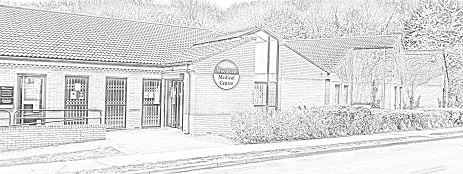 26 Holmecross RoadThorplandsNN3 8AW01604 670780NEW PATIENT REGISTRATION FORMSOnce these forms are filled in and handed back, it will take 7-10 days to completelyregister you. On completion, you will receive a confirmation letter via post.Please confirm you are within our catchment area via our website www.woodviewmedicalcentre.co.uk, prior to completing this form.We can only accept patients that are in this designated catchment area.All patients must be present at time of registration.Registration times are as follows:Monday – Friday12:45 – 13:45OR17:00 – 18:00Every second Saturday of the month09:00 – 11:00New Patient Application Form(Please complete a separate form for each member of the family)NOMINATE YOUR PHARMACY NOW!Please use our online system to order your prescriptions to be dispensed at a pharmacy of your choice.PLEASE NOTE - If your medication is classed as a controlled drug, you will need to discuss your options with one of our prescription clerks.Please nominate your chosen Pharmacy belowFamily HistoryPlease tick if anyone in your close family (i.e. parents, bother and sisters) have suffered from any of the following:Other InformationMobilityDo you support someone who is disabled, elderly or with an addiction?Ethnic Origin – Please tick appropriate boxThis information will help to plan services to meet the needs of all patientsFor patients under 18 onlyFor patients over 14 onlyALCOHOL SCREENINGFast Alcohol Screening test (FAST)Medical InformationSmokingPlease use patient blood pressure machine to take your blood pressure and record the results here.Access to SYSTM ONLINEPatients can now access their Medical Information, Book and Cancel Appointments, and Order Medication via the internet using SYSTMONLINE.Please see our website WWW.WoodviewMedicalCentre.co.uk for more information and a link to the site.Please note this system does not work abroad. Prescription requests take 72 hours to process.PATIENT AND PRACTICE AGREEMENTConsultations are strictly by appointment only and are issued at the next available time.Please be punctual for your appointment – There is no guarantee that you will be seen if you are more than 10 minutes late.We aim to provide you with the best possible service. In return, a polite manner when dealing with staff would be appreciated.Please note – New patients may be required to book an appointment with the doctor if you are taking repeat medications.If you are planning to leave the UK for more than 3 months you need to notify the surgery.APPOINTMENTS:Appointments are bookable either by contacting the surgery via telephone or by use of our systmonline or automated telephone system. To book online, please ask at reception for details.Please assist staff by letting them know the problem briefly. Just 1-2 words will do without any details so they can direct you to the most appropriate service (e.g. chest infection, asthma, epilepsy review or removal of sutures, sore throat, sprain etc.)Certain illnesses can be treated by our experienced minor illness nursing team. If necessary, the doctor will review afterwards on the same day.Please do not abuse the urgent appointments available for such problems as corns, warts, fungal nail infections, acne, cholesterol tests, routine referrals, sick notes etc.
Persistent offenders will be removed from the listRepeat Medications:Please allow 72 hours for prescriptions to be processed and make sure that medication is ordered before you run out of your medication. Requests can be made using one of the following options;(1). POST – Woodview Medical Centre, 26 Holmecross Road, Northampton NN3 8AW (2). SYSTMONLINE – Book your appointments and prescriptions on our website www.woodviewmedicalcentre.co.uk, or using your smart phone. (please ask at reception for more information). (3) IN SURGERY – Please post requests in the red box in the surgery.HOME VISITS:Home visits are for patients who are clinically unable and not those that are unwilling to come to surgery.
These would be reserved for physically housebound patients or end of life care. We do not visit children. Parents are expected to bring them into the surgery. Lack of transport, money and social reasons are not accepted. Please refer to our home visit policy on the website. A home visit request does not automatically guarantee a visit. The request will be triaged by the doctor who will decide if this is appropriate. All requests for visits must be in by 11:00 to be seen on the same day. It is unlikely a doctor would leave his/her surgery to attend a home visit, unless absolutely necessary.CARE NAVIGATION:Our reception staff are here to help you get the right service for your needs. When you call to make an appointment, don’t be offended if they ask you what the problem is and offer an alternative which may result in you getting seen quicker by a more appropriate service.PATIENT DATA:A copy of our privacy statement which details how we use your data and your rights can be found on the practice website www.woodviewmedicalcentre.co.uk.ID IS REQUIRED TO COLLECT ALL PRESCRIPTIONSWE DO NOT ACCEPT PRESCIPTION REQUESTS OVER THE PHONE.Thank you for helping us to help you!You will also be required to provide 2 forms of identification (originals) (1 being proof of yourself and the other proof of your address).I confirm that i have read and understood the Patient Information Leaflet in regards to booking appointments, home visits, ordering your prescriptions and fit/sick certificates and I agree to abide by them.Signature:    ________________________________________________________Parent /Guardian: _______________________________________ (if applicable)Date:  ___________________________________________________________Summary Care RecordThe NHS in England is introducing the summary Care Record which will be used in emergency care (including A&E). The record will contain information about any medicines you are taking, allergies you suffer from and any bad reactions to medicines you have had, to ensure those caring for you have enough information to treat you safely. The information will be taken from your GP record.As a patient you have a choice - please indicate belowIf you require further information about making your choice please ask at reception.Sharing information from your previous surgeryYour medication information is restrictedAs a patient you have a choice - please indicate belowNEW PATIENT CHECK LIST (For Admin Use)TitleDate of BirthDate of BirthDate of BirthDate of BirthDate of BirthFirst NameSurname (Family Name)Surname (Family Name)Surname (Family Name)Surname (Family Name)Surname (Family Name)OccupationPrevious SurnamesPrevious SurnamesPrevious SurnamesPrevious SurnamesPrevious SurnamesCurrent Home AddressHome Telephone NumberHome Telephone NumberHome Telephone NumberHome Telephone NumberHome Telephone NumberCurrent Home AddressWork Telephone NumberWork Telephone NumberWork Telephone NumberWork Telephone NumberWork Telephone NumberCurrent Home AddressMobile Telephone NumberMobile Telephone NumberMobile Telephone NumberMobile Telephone NumberMobile Telephone NumberCurrent Home AddressEmail addressEmail addressEmail addressEmail addressEmail addressPost CodeNHS Number if knownNHS Number if knownNHS Number if knownNHS Number if knownNHS Number if knownPreferred method of communication  (please circle)                          SMS                      EMAIL                  LETTERPreferred method of communication  (please circle)                          SMS                      EMAIL                  LETTERPreferred method of communication  (please circle)                          SMS                      EMAIL                  LETTERPreferred method of communication  (please circle)                          SMS                      EMAIL                  LETTERPreferred method of communication  (please circle)                          SMS                      EMAIL                  LETTERPreferred method of communication  (please circle)                          SMS                      EMAIL                  LETTERAre you currently serving in the Armed forces as a Regular?Are you currently serving in the Armed forces as a Regular?Are you currently serving in the Armed forces as a Regular?YES  /  NOYES  /  NOYES  /  NOAre you currently serving in the Armed forces as a Reserve?Are you currently serving in the Armed forces as a Reserve?Are you currently serving in the Armed forces as a Reserve?YES  /  NOYES  /  NOYES  /  NOAre you an Armed forces Veteran?Are you an Armed forces Veteran?Are you an Armed forces Veteran?YES  /  NOYES  /  NOYES  /  NOHow long do you intend to live at your new address?Less than 6 monthsMore than 6 monthsIf you are new to the UK please give date of entryNext of Kin DetailsNext of Kin DetailsNext of Kin DetailsNext of Kin DetailsNext of Kin DetailsNext of Kin DetailsNameAddressAddressAddressAddressAddressRelationshipTelephone NumberTelephone NumberTelephone NumberTelephone NumberTelephone NumberRelativeAge at onsetRelativeAge at onsetAnginaEczemaAsthmaEpilepsyBlindness/GlaucomaHeart AttackBreast CancerHigh Blood PressureOther CancerSickle CellDepressionStrokeDiabetesThalassaemiaAre you registered disabled?YesNoAre you housebound?YesNoDo you support someone with their daily activities/ Does somebody support you?Yes someone supports meYes I support someone elseWhiteBritishIrishOtherOther white backgroundBlackAfricanOtherOther Black backgroundAsianIndianPakistaniBangladeshiOther Asian backgroundMixedWhite and black CaribbeanWhite and black AfricanWhite and AsianOther Mixed BackgroundOther EthnicityChineseOtherPlease stateReligion	Religion	Religion	Religion	Religion	What is your first languageDo you require an Interpreter ? Do you require an Interpreter ? Please provide the name of the school/nursery attendedPlease mark which Immunisations have been received. Also provide evidence of these vaccinations. Please mark which Immunisations have been received. Also provide evidence of these vaccinations. Please give details of anyone who may access information about your child (ie father/mother with names & contact details)Do you have, or have you ever had a Social Worker involved in your family?    YES   /  NOIf so please give details. FAST ALCOHOL SCREENING TESTOnly answer questions 2, 3 and 4 if your answer to question 1 is monthly or lessSmoker – How many cigarettes smoked a day?Number:Past Smoker – When did you give up?Date:Never SmokedPlease tick:Reading 1 …………………/…………….  Pulse  ………..Reading 2…………………/…………….  Pulse  ………..Reading 3 …………………/…………….  Pulse  ………..EMAIL ADDRESS – Please use block capitals.EMAIL ADDRESS – Please use block capitals.1.I have read and understood the information leaflet provided by the practice2.I will be responsible for the security of the information that I see or download3.If I choose to share my information with anyone else, this is at my own risk4.If I suspect that my account has been accessed by someone without my agreement,
I will contact the practice as soon as possible5.If I see information in my record that is not about me or is inaccurate, I will contact the practice as soon as possible6.If I think that I may come under pressure to give access to someone else unwillingly, 
I will contact the practice as soon as possible7.I would like to access my full clinical record from the date I am registered at  the surgeryYes I would like a summary care recordNo I do not want a summary care recordAgree to sharing information in with other departments Agree to sharing out with other departmentsRECEPTION         IN PRACTICE AREAAll QUESTIONS COMPLETEPROOF OF ID & ADDRESSOVER 16YRS BP TAKENEVIDENCE OF CHILD IMMUNISATIONSCHECKED BYDATEADMIN                PATIENT ACCEPTANCE LETTER SENTPATIENT REG FOR SYSTMONLINEREGISTERED BYREG DATEPlease tick which documents you have provided as proof of ID and address (Must be dated within 3 months)Name of previous surgery………………………………………………………………………………………………………………………….